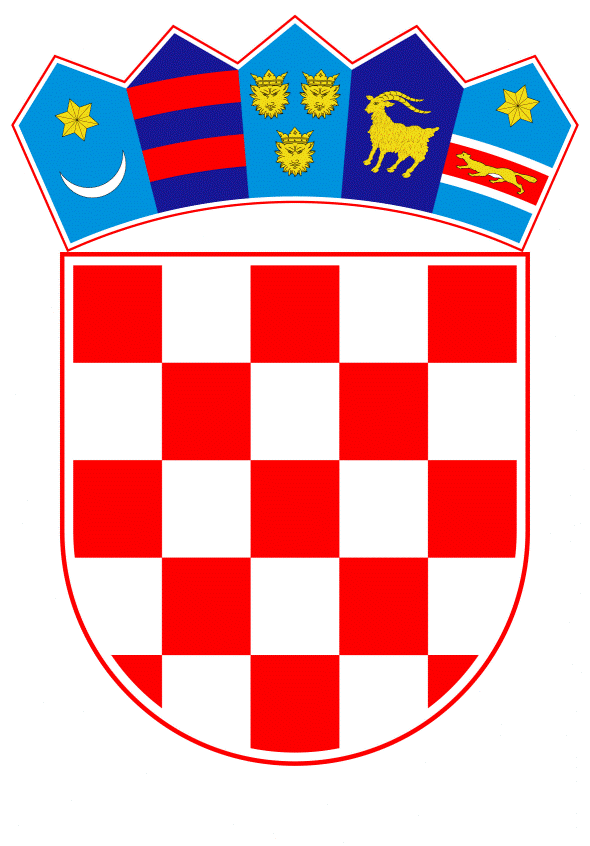 VLADA REPUBLIKE HRVATSKEZagreb, 19. kolovoza 2021.______________________________________________________________________________________________________________________________________________________________________________________________________________________________Banski dvori | Trg Sv. Marka 2  | 10000 Zagreb | tel. 01 4569 222 | vlada.gov.hrPrijedlogKLASA:URBROJ:Zagreb,PREDSJEDNIKU HRVATSKOGA SABORAPREDMET:	Izvješće o radu Nacionalnog vijeća za sport za razdoblje od 15. veljače 2019. do 31. prosinca 2020. godine - mišljenje VladeVeza:	Pismo Hrvatskoga sabora, KLASA: 021-12/21-09/33, URBROJ: 65-21-03, od 14. travnja 2021. 		Na temelju članka 122. stavka 2. Poslovnika Hrvatskoga sabora („Narodne novine“, br. 81/13., 113/16., 69/17., 29/18., 53/20., 119/20. - Odluka Ustavnog suda Republike Hrvatske i 123/20.), Vlada Republike Hrvatske o Izvješću o radu Nacionalnog vijeća za sport za razdoblje od 15. veljače 2019. do 31. prosinca 2020. godine, daje sljedećeM I Š L J E N J EVlada Republike Hrvatske predlaže Hrvatskome saboru da prihvati Izvješće o radu Nacionalnog vijeća za sport za razdoblje od 15. veljače 2019. do 31. prosinca 2020. godine, koje je predsjedniku Hrvatskoga sabora podnijelo Nacionalno vijeće za sport, aktom od 31. ožujka 2021.Za svoje predstavnike, koji će u vezi s iznesenim mišljenjem biti nazočni na sjednicama Hrvatskoga sabora i njegovih radnih tijela, Vlada je odredila ministricu turizma i sporta dr. sc. Nikolinu Brnjac i državnog tajnika Tomislava Družaka.	PREDSJEDNIK	mr. sc. Andrej PlenkovićPredlagatelj :Ministarstvo turizma i sportaPredmet:Izvješće o radu Nacionalnog vijeća za sport za razdoblje od 15. veljače 2019. do 31. prosinca 2020. godine - davanje mišljenja Hrvatskome saboru